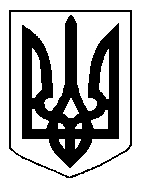 БІЛОЦЕРКІВСЬКА МІСЬКА РАДА	КИЇВСЬКОЇ ОБЛАСТІ	Р І Ш Е Н Н Я
від  28 лютого  2019 року                                                                        № 3550-67-VIIПро продаж земельної ділянки  несільськогосподарського призначення комунальної власності за адресою: Торгова площа, 3Розглянувши звернення постійної комісії з питань земельних відносин та земельного кадастру, планування території, будівництва, архітектури, охорони пам’яток, історичного середовища та благоустрою до міського голови від 29 січня 2019 року №24/2-17, протокол постійної комісії з питань  земельних відносин та земельного кадастру, планування території, будівництва, архітектури, охорони пам’яток, історичного середовища та благоустрою від 29 січня 2019 року №162, заяву юридичної особи, звіт про експертну грошову оцінку земельної ділянки несільськогосподарського призначення, на якій розташовані об’єкти нерухомого майна, з метою сприяння соціально-економічному розвитку міста Біла Церква, відповідно до ст. ст. 12, 122, 125-128 Земельного кодексу України, Законами України «Про внесення змін до деяких законодавчих актів України щодо розмежування земель державної та комунальної власності», «Про державну реєстрацію речових прав на нерухоме майно та їх обтяжень», ч. 1 п. 34 ст. 26 Закону України «Про місцеве самоврядування в Україні» та рішення Білоцерківської міської ради  від 27 вересня  2018 року № 2853-57-VII «Про  надання дозволу на продаж земельної ділянки комунальної власності, яка знаходиться в користуванні ТОВАРИСТВА З ОБМЕЖЕНОЮ ВІДПОВІДАЛЬНІСТЮ ФІРМА «ГОТЕЛЬ «КИЇВ», міська рада вирішила:1. Взяти до відома звіт з експертної грошової оцінки земельної ділянки несільськогосподарського призначення площею 0,2542 га, що перебуває в оренді  ТОВАРИСТВА З ОБМЕЖЕНОЮ ВІДПОВІДАЛЬНІСТЮ ФІРМИ «ГОТЕЛЬ «КИЇВ»  з цільовим призначенням 03.08 Для будівництва та обслуговування об'єктів туристичної інфраструктури та закладів громадського харчування (вид використання – для експлуатації та обслуговування готелю «Київ» - нежитлові будівлі літ. «А-3», «Б-2»), що розташована за адресою: Торгова площа, 3 у м. Біла Церква, виконаний  Товариством з обмеженою відповідальністю «ЛЕКСТАТУС ГРУП», згідно з яким вартість земельної ділянки становить 693 036 грн. 00 коп. (шістсот дев’яносто три тисячі тридцять шість гривень 00 коп.), без ПДВ. (висновок експерта про оціночну  вартість від 13 грудня  2018 року).2. Встановити ціну продажу земельної ділянки в розмірі 693 036 грн. 00 коп. (шістсот дев’яносто три тисячі тридцять шість гривень 00 коп.), без ПДВ.3. Продати у власність ТОВАРИСТВУ З ОБМЕЖЕНОЮ ВІДПОВІДАЛЬНІСТЮ ФІРМІ «ГОТЕЛЬ «КИЇВ» земельну ділянку несільськогосподарського призначення комунальної власності (кадастровий номер: 3210300000:04:018:0040) загальною площею 0,2542 га з цільовим призначенням 03.08 Для будівництва та обслуговування об'єктів туристичної інфраструктури та закладів громадського харчування (вид використання – для експлуатації та обслуговування готелю «Київ» - нежитлові будівлі літ. «А-3», «Б-2»), на якій розташовані належні заявнику об’єкти нерухомого майна за адресою: Торгова площа, 3, м. Біла Церква.4. Покупець у 30-денний термін з моменту прийняття даного рішення зобов’язаний укласти договір купівлі-продажу земельної ділянки несільськогосподарського призначення комунальної власності в установленому чинним законодавством порядку.5. Покупець земельної ділянки зобов’язаний в день підписання договору купівлі-продажу земельної ділянки та його нотаріального посвідчення сплатити 100 % вартості земельної ділянки  (за виключенням суми авансового внеску в розмірі 44  745 грн. 04 коп.  (сорок чотири тисячі сімсот сорок п’ять гривень чотири копійки)) до місцевого бюджету.6. У разі не укладення покупцем договору купівлі-продажу земельної ділянки несільськогосподарського призначення комунальної власності у зазначений в п.4 цього рішення термін з вини покупця, рішення втрачає чинність.7. Контроль за виконанням даного рішення покласти на постійну комісію з питань земельних відносин та земельного кадастру, планування території, будівництва, архітектури, охорони пам’яток, історичного середовища та благоустрою. Міський голова                                                                                     Г. Дикий